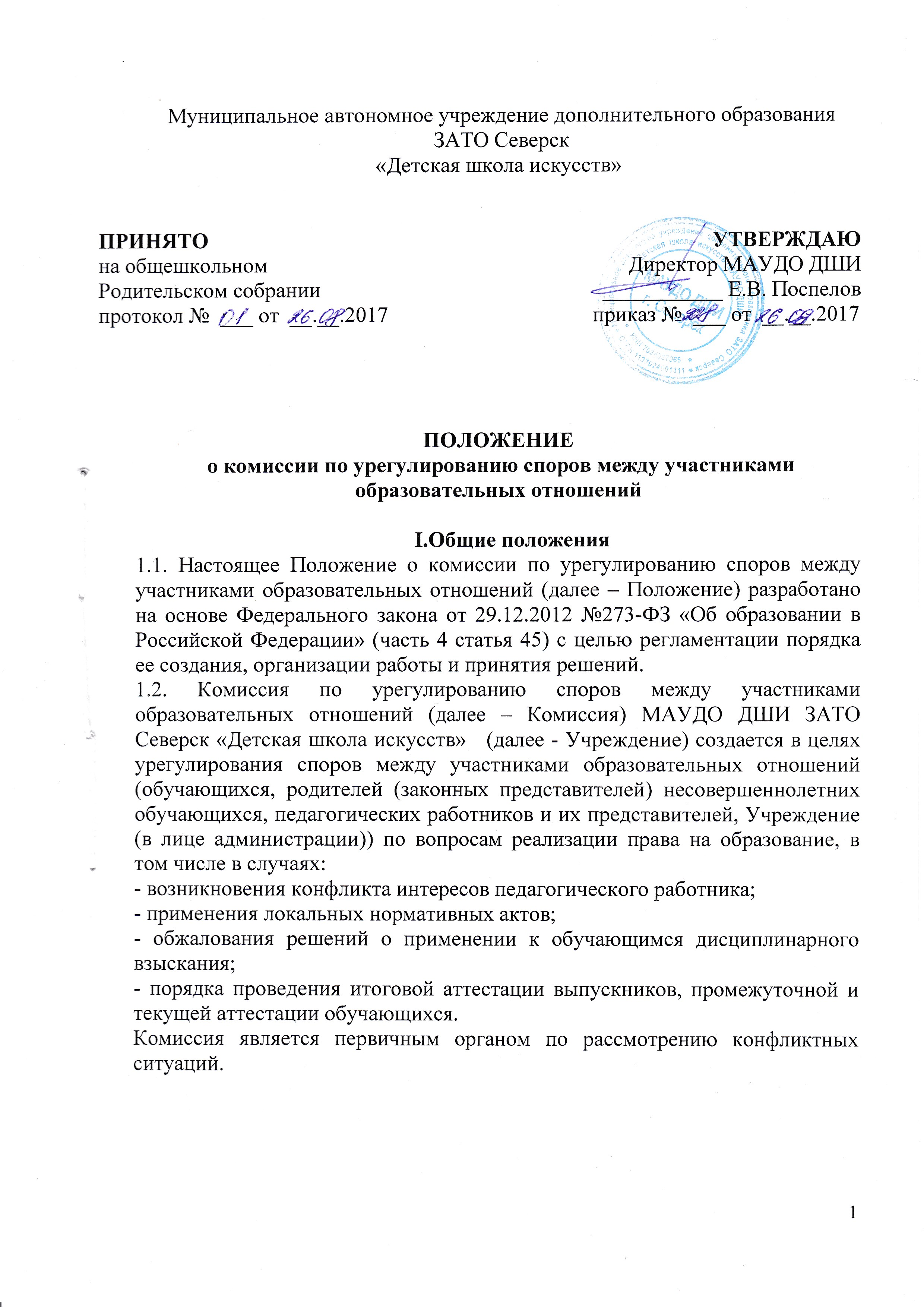 II.Порядок создания, организации работы, принятия решений Комиссией2.1. Комиссия по урегулированию споров между участниками образовательных отношений состоит из равного числа родителей (законных представителей) обучающихся (3 чел.) и работников организации (3 чел.).2.2. Утверждение членов комиссии и назначение ее председателя оформляются приказом по  Учреждению.2.3. Комиссия по урегулированию споров между участниками образовательных отношений из своего состава избирает председателя, заместителя и секретаря.2.4. Срок полномочий  комиссии по урегулированию споров между участниками образовательных отношений составляет 2 года.2.5. Досрочное прекращение полномочий члена Комиссии осуществляется:- на основании личного заявления члена Комиссии об исключении из его состава;- по требованию не менее 2/3 членов Комиссии, выраженному в письменной форме;- в случае отчисления из Учреждения обучающегося, родителем (законным представителем) которого является член Комиссии, или увольнения работника – члена Комиссии.2.6. В случае досрочного прекращения полномочий члена Комиссии в ее состав избирается новый представитель от соответствующей категории участников образовательного процесса.2.7. Заявитель может обратиться в  комиссию по урегулированию споров между участниками образовательных отношений в десятидневный срок со дня возникновения конфликтной ситуации и нарушения его прав. 2.8. Комиссия по поступившим заявлениям разрешает возникающие конфликты только на территории Учреждения. Заседание Комиссии считается правомочным, если на нем присутствовало не менее 3/4 членов Комиссии.2.9. Председатель в одностороннем порядке имеет право пригласить для профилактической беседы преподавателя, сотрудника, обучающегося и его родителей (законных представителей), не собирая для этого весь состав Комиссии.2.10. Председатель имеет право обратиться за помощью к директору Учреждения для разрешения особо острых конфликтов.2.11. Председатель и члены Комиссии не имеют права разглашать информацию, поступающую к ним. Никто, кроме членов Комиссии, не имеет доступа к информации. Директор Учреждения  лишь правдиво информируются по их запросу.2.12. Лицо, направившее в Комиссию обращение, вправе присутствовать при рассмотрении этого обращения на заседании Комиссии. Лица, чьи действия обжалуются в обращении, также вправе присутствовать на заседании Комиссии и давать пояснения.2.13. Для объективного и всестороннего рассмотрения обращений Комиссия вправе приглашать на заседания и заслушивать иных участников образовательных отношений. Неявка данных лиц на заседание Комиссии либо немотивированный отказ от показаний не являются препятствием для рассмотрения обращения по существу.2.14. Комиссия, в соответствии с полученным заявлением, заслушав мнения обеих сторон, принимает решение об урегулировании конфликтной ситуации.2.15. Решение Комиссии принимается большинством голосов и фиксируется в протоколе заседания Комиссии. Комиссия самостоятельно определяет сроки принятия решения в зависимости от времени, необходимого для детального рассмотрения конфликта, в том числе для изучения документов, сбора информации и проверки ее достоверности.2.16.  Рассмотрение заявления должно быть проведено в десятидневный срок со дня подачи заявления2.17. В случае,  установления фактов нарушения прав участников образовательных отношений,  Комиссия принимает решение, направленное на восстановление нарушенных прав. На лиц, допустивших нарушение прав обучающихся, родителей (законных представителей) несовершеннолетних обучающихся, а также работников Учреждения, Комиссия возлагает обязанности по устранению выявленных нарушений и (или) недопущению нарушений в будущем.2.18.     Если нарушения прав участников образовательных отношений возникли вследствие принятия решения Учреждением, в том числе вследствие издания локального нормативного акта, Комиссия принимает решение об отмене данного решения Учреждения (локального нормативного акта) и указывает срок исполнения решения.2.19. Комиссия отказывает в удовлетворении жалобы на нарушение прав заявителя, если посчитает жалобу необоснованной, не выявит факты указанных нарушений, не установит причинно-следственную связь между поведением лица, действия которого обжалуются, и нарушением прав лица, подавшего жалобу или его законного представителя.2.20. Комиссия несет персональную ответственность за принятие решений.2.21. Решение Комиссии является обязательным для всех участников образовательных отношений в Учреждении и подлежит исполнению в сроки, предусмотренные указанным решением.2.22. Решение Комиссии может быть обжаловано в установленном законодательством Российской Федерации порядке.Права членов КомиссииКомиссия имеет право:3.1.·Принимать к рассмотрению заявления любого участника образовательных отношений при несогласии с решением или действием руководителя, преподавателя, обучающегося;3.2. Принимать решение по каждому спорному вопросу, относящемуся к ее компетенции; 3.3. Запрашивать дополнительную документацию, материалы для проведения самостоятельного изучения вопроса;3.4. Рекомендовать приостанавливать или отменять ранее принятое решение на основании проведенного изучения при согласии конфликтующих сторон;3.5. Рекомендовать изменения в локальных актах Учреждения с целью демократизации основ управления или расширения прав участников образовательных отношений.IV.Обязанности членов КомиссииЧлены Комиссии обязаны:4.1. Присутствовать на всех заседаниях комиссии;4.2. Принимать активное участие в рассмотрении поданных заявлений в устной или письменной форме;4.3. Принимать решение по заявленному вопросу открытым голосованием (решение считается принятым, если за него проголосовало большинство членов комиссии при присутствии ее членов в полном составе);4.4. Принимать своевременно решение, если не оговорены дополнительные сроки рассмотрения заявления;4.5. Давать обоснованный ответ заявителю в устной или письменной форме в соответствии с пожеланием заявителя.V.Документация5.1. Документация Комиссии выделяется в отдельное делопроизводство.5.2. Заседания Комиссии оформляются протоколом.5.3. Утверждение состава Комиссии и назначение ее председателя оформляются приказом.5.4. Протоколы заседаний Комиссии сдаются вместе с отчетом за год и хранятся в документах Учреждения три года.